	        AUTOMATRÍCULA  (Curso 2017-2018)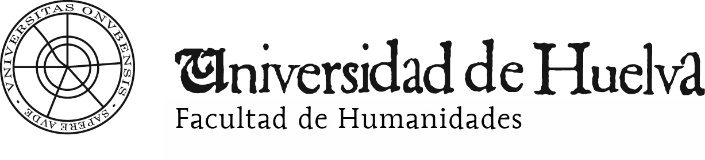                             Alumnado de Nuevo Ingreso - GRADOSSe recomienda que antes de hacer la AUTOMATRÍCULA consulte el Plan de Estudios de la titulación elegida, donde encontrará información importante a tener en cuenta. http://www.uhu.es/fhum/estudios.php?sub=grados Deberá matricularse de un mínimo de 60 créditos. Previamente consulte los horarios de las asignaturas, especialmente si no desea matricularse de asignaturas de distintos grupos. (Se recomienda elegir el mismo grupo en todas las asignaturas. Los grupos T1, T3 son de mañana, los grupos T2, T4 son de tarde)http://www.uhu.es/fhum/estudios.php?sub=gradosEn un plazo no superior a 5 días, desde la realización de su matrícula, podrá solicitar en secretaría el cambio de la misma a tiempo parcial, lo que le permitiría formalizar matrícula de entre 24 y 36 créditos. Para mayor información puede Consultar el Reglamento de permanencia y progreso en las enseñanzas oficiales de grado y máster. http://www.uhu.es/fhum/secretaria.php?cat=normativas_uhu